【要綱別表】（添付資料１）令和６年度　新潟市元気な農業応援事業共通計画書（実績書）【米対策ハード】　☑収益力向上支援　【園芸対策ハード】□収益力向上支援　　　　□鳥獣被害防止対策支援【園芸対策ソフト】□果樹産地生産振興支援　□施設承継支援　□省エネルギー対策支援〇現在の経営状況と３年後の計画について※申請者の経営全体の状況を記載すること。※「作付面積」欄を申請者の経営内容に変更して記載すること。〇成果目標の設定　以下の成果目標項目一覧の８つの項目から、各メニューの目的や導入機械の能力に応じた項目を１つ選び、記載してください。ただし、「規模拡大」を目標とする場合は、２項目を設定してください。※省エネルギー対策支援は記載不要です。上記で「規模拡大」を選んだ場合、以下も記載。（注意事項）※「現状値」「３年後の目標値」は下記の成果目標項目に合う単位を選択すること。※「内容」は、必要に応じて作業内容や生産物名等の詳細を記載すること。※「確認資料」は、３年後目標達成を確認する際の資料を選び、○で囲むこと。※３年後の目標値については、実現可能な目標値を記載すること。事業経過３年後に実施される達成状況報告において目標未達成の場合、当該種目における活用が認められないことがある。○成果目標項目一覧事業主体名事業主体名事業主体名〇〇　〇〇〇〇　〇〇〇〇　〇〇〇〇　〇〇〇〇　〇〇〇〇　〇〇〇〇　〇〇〇〇　〇〇〇〇　〇〇所在地所在地所在地新潟市〇〇区新潟市〇〇区新潟市〇〇区認定農業者認定年月日認定農業者認定年月日認定農業者認定年月日〇年〇月〇日〇年〇月〇日〇年〇月〇日目的・必要性等【目的・必要性】加工用米の作付面積を増やすにあたり、能力の大きな田植機が必要となり、規模の拡大によって、所得の向上につなげるため。【目的・必要性】加工用米の作付面積を増やすにあたり、能力の大きな田植機が必要となり、規模の拡大によって、所得の向上につなげるため。【目的・必要性】加工用米の作付面積を増やすにあたり、能力の大きな田植機が必要となり、規模の拡大によって、所得の向上につなげるため。【目的・必要性】加工用米の作付面積を増やすにあたり、能力の大きな田植機が必要となり、規模の拡大によって、所得の向上につなげるため。【目的・必要性】加工用米の作付面積を増やすにあたり、能力の大きな田植機が必要となり、規模の拡大によって、所得の向上につなげるため。【目的・必要性】加工用米の作付面積を増やすにあたり、能力の大きな田植機が必要となり、規模の拡大によって、所得の向上につなげるため。【目的・必要性】加工用米の作付面積を増やすにあたり、能力の大きな田植機が必要となり、規模の拡大によって、所得の向上につなげるため。【目的・必要性】加工用米の作付面積を増やすにあたり、能力の大きな田植機が必要となり、規模の拡大によって、所得の向上につなげるため。【目的・必要性】加工用米の作付面積を増やすにあたり、能力の大きな田植機が必要となり、規模の拡大によって、所得の向上につなげるため。【目的・必要性】加工用米の作付面積を増やすにあたり、能力の大きな田植機が必要となり、規模の拡大によって、所得の向上につなげるため。【目的・必要性】加工用米の作付面積を増やすにあたり、能力の大きな田植機が必要となり、規模の拡大によって、所得の向上につなげるため。事業の概要 事　業　内　容 事　業　内　容 事　業　内　容 事　業　内　容 構造･規模･能力 構造･規模･能力 数量・単価 事業費 事業費 補助率 市補助金事業の概要田植機田植機田植機田植機6条植6条植1台 2,000,000円（200,000円） 2,000,000円（200,000円）3/10  　　600,000円　　　事業の概要事業の概要 施工箇所 ･設置場所 施工箇所 ･設置場所 施工箇所 ･設置場所 計 2,200,000円 　　　 　 2,200,000円 　　　 　600,000円負担区分負担区分事業費事業費市補助金市補助金市補助金団体団体団体その他その他負担区分負担区分2,200,000円2,200,000円600,000円600,000円600,000円円円円1,600,000円1,600,000円項目品目名当該年産（令和　５　年）当該年産（令和　５　年）当該年産（令和　５　年）当該年産（令和　５　年）３年後の計画（令和　８　年）３年後の計画（令和　８　年）３年後の計画（令和　８　年）３年後の計画（令和　８　年）項目品目名作付面積（ａ）収入（万円）経費（万円）所得（万円）作付面積（ａ）収入（万円）経費（万円）所得（万円）主食用米580696417279580696417279加工用米120966036420420252168枝豆200400240160200400240160合計9001,1927174751,2001,516909607成果目標項目①売上向上　                                ※以下の成果目標項目一覧から選択現状値２００万円　　　　　　　 　 　　　     　 ※以下の成果目標項目一覧から単位を選択３年後の目標値２５０万円　　　　　　　　　　 　 　      ※以下の成果目標項目一覧から単位を選択内容                             　　 ※必要に応じて作業内容や生産物名等の詳細を記載確認資料営農計画書・確定申告書（写し）・検査伝票・作業日誌・その他（　　　　　　　　）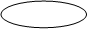 成果目標項目②　　　　　　　　　　　　　※以下の成果目標項目一覧から選択現状値　　　　　　　　　　　　　　　　　　　　　※以下の成果目標項目一覧から単位を選択３年後の目標値※以下の成果目標項目一覧から単位を選択内容※必要に応じて作業内容や生産物名等の詳細を記載確認資料営農計画書・確定申告書（写し）・検査伝票・作業日誌・その他（　　　　　　　　）項目名単位内容記載例目標設定確認資料1規模拡大　a５％以上営農計画書等　2売上向上万円１０％以上確定申告書（写し）等3作業の効率化任意選別１０％以上作業日誌等4生産数量の向上任意枝豆１０％以上販売伝票等5品質向上任意1等米比率１０％以上検査伝票、販売伝票等6経費削減万円防除費５％以上確定申告書（写し）等7作業時間削減時間ワナ監視時間１０％以上作業日誌等8新規取組（果樹のみ）品種新美月１品種以上営農計画書等